Обучающий марафон: «Затруднение – наш помощник в учении»Цель: сформировать представление о затруднении как необходимом этапе учения и о правильном отношении к нему со стороны ученика.создать позитивную образовательную среду для учеников, поддержку со стороны семьи.Аннотация:Событие конструируется по мотивам занятия курса «Мир деятельности» для 1 класса «Затруднение – мой помощник в учении» (авт. Петерсон Л.Г. и др.).Событие может быть проведено как в очном формате для организации тренинга с учащимися по фиксации затруднений, спокойному отношению к своим затруднениям.Событие может быть проведено в дистанционном формате обучения в течение недели.К участию в событии приглашаются родители первоклассников для создания позитивной образовательной среды.ХОД МАРАФОНАПервый день марафонаДля мотивации учеников и запуска темы марафона «Открываем секреты учебы со Смайликом», учитель выкладывает в общей закрытой группе социальных сетей (странице сайта), отправляет по почте родителям детей загадку от Смайлика. Это можно сделать перед началом учебной недели.Загадка от Смайлика: «ЧТО ВО ВСЕ ВРЕМЕНА ЦЕНИЛОСЬ БОЛЬШЕ ДЕНЕГ И СОКРОВИЩ? НО НЕ ВСЕГДА ЭТО БЫЛО ДОСТУПНО ЛЮДЯМ. А УЧЕНИКУ ШКОЛЫ ДОСТУПНО…»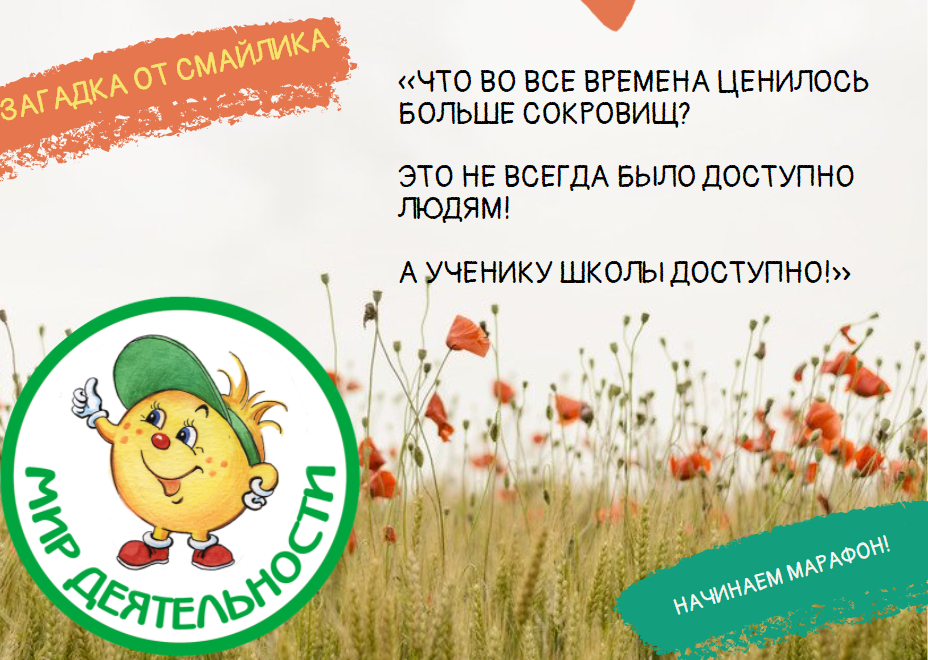 Возможные варианты ответов дети с родителями пишут в комментариях к посту. (Ответы могут быть разные, мы выбираем ответ – знания и т.д. Другие ответы можно собрать копилку.)Второй день марафонаВо второй день учитель актуализирует ценностный смысл ЗНАНИЯ. Например, на первом занятии, на этапе мотивации, учитель дает детям ответ загадку от Смайлика – это «Знания». Эту мысль важно обсудить с детьми и попросить рассказать о ней родителям дома.Вопросы для беседы:«Почему было так важно для людей получать знания?», «Почему знания были не всем доступны?», «Кто из детей любит узнавать новое?», «Что они чувствуют, когда узнают что-то новое и интересное?», «Всегда ли новые знания «открываются» просто?» (можно привести пример математической формулы 4-го класса, которую дети будут изучать. Но к этому еще нужно подготовиться).Важно с детьми зафиксировать положительный (привлекательный) образ-ассоциацию к слову «ЗНАНИЕ». Учитель может собрать коллаж из образов (попросить нарисовать детей или подобрать готовые картинки) и разместить в закрытой группе для родителей, как результат 2-го дня марафона.Родители могут подключиться к обсуждению и рассказать детям интересные яркие или юмористические случаи из жизни, когда им помогло какое-то знание. Этот рассказ может быть в виде включения на дистанционном/очном занятии (по договоренности с учителем) или в виде истории в соцсетях. ТРЕТИЙ день марафонаПервоклассники получают пробное задание (в виде проблемного вопроса). Это может быть пост в общей группе социальных сетей или задание перед первым уроком/на этапе мотивации. Загадка от Смайлика «С чем сталкивается человек, когда что-то делает впервые? Например, при  открытии чего-то нового? Это помогает ученику открывать новое знание!»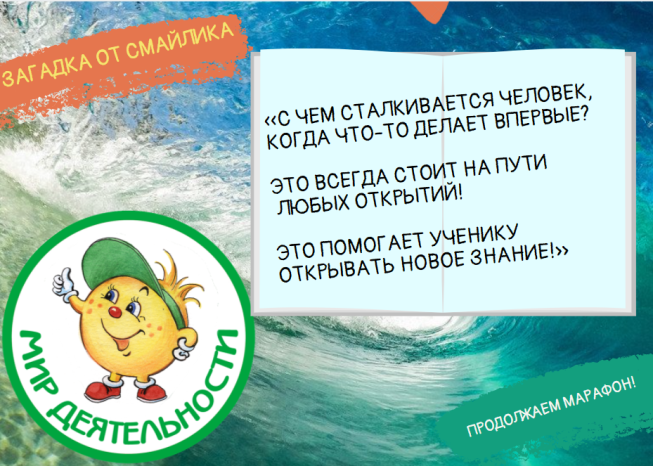 Если учитель ведет занятие, то может зачитать послания мореплавателя и космонавта из курса «Мир деятельности» для того, чтобы дети догадались, о чем речь. Также можно обратиться к интересной истории о великом мореплавателе или космонавте.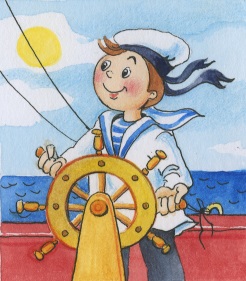 Чтоб невиданные землиПосмотреть, Надо смело затрудненьяОдолеть!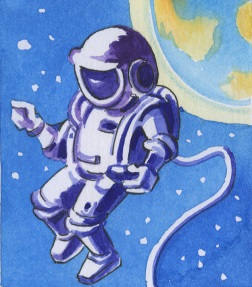 Я с затрудненьямиСправляюсь, До звёзд далекихДобираюсь!Дети отгадывают слово «Затруднение» и получают от Смайлика секретный эталон о том, как нужно ученикам относиться к затруднениям. 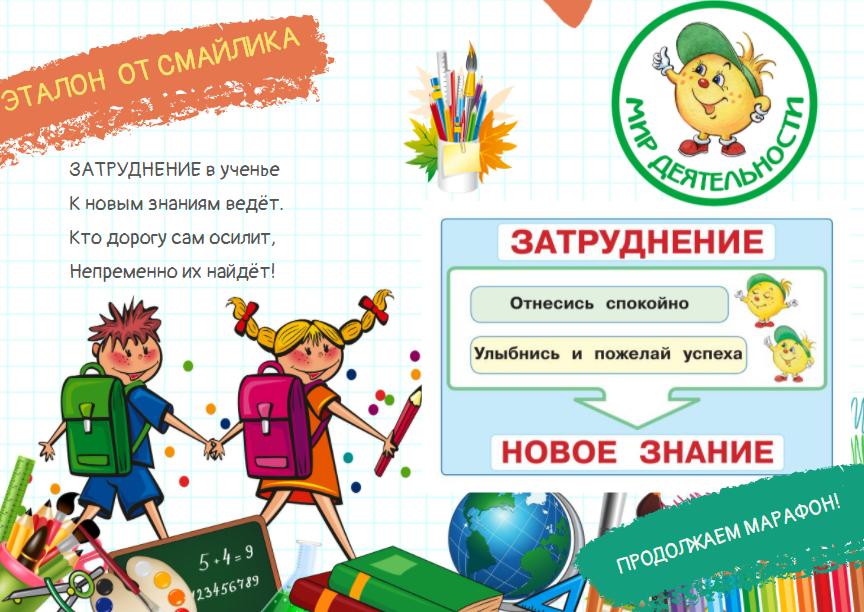 Данный эталон выкладывается в группе социальных сетей, чтобы родители могли расспросить детей о новом знании. Это будет результатом 2-го дня марафона.        Также можно с детьми выучить четверостишье:«ЗАТРУДНЕНИЕ в ученье К новым знаниям ведёт. Кто дорогу сам осилит, Непременно их найдёт!»ЧЕТВЕРТЫЙ день марафонаВ четвертый и последующие дни организуется тренинг применения нового знания. Учитель может в процессе уроков рассказывать первоклассникам истории об учениках соседней школы, которые попали в затруднительные ситуации. И размышлять с ними о том, а как надо поступить в такой ситуации. Для создания историй учителю желательно брать реальные затруднения своих учеников (но не называть детей), а может воспользоваться материалами занятия курса «Мир деятельности».Примерные истории:«Надюша хотела решить задание со звездочкой и пообещала это учительнице. Но она у нее не получалась. Тогда Надя решила сказать, что у нее голова болела, поэтому она не смогла решить задание». Как надо было поступить Надюше?Кто себя узнает в этом диалоге? – Мама! Мне надо доделать задание в тетради. – Делай! – А я не могу … У меня не получается! – Тогда не делай! – Ага, а завтра что я учительнице скажу? Ну, ма-маааааааа (слезы)Как лучше поступить в этой ситуации ученику?В этот день учитель может размещать в группе социальных сетей истории (обобщенные) как ученики класса сегодня справлялись с учебными трудностями. А также несколько «секретных» советов от Смайлика о том, как справляться с затруднениями. Это будет результатом 3-го дня марафона.Учитель может попросить родителей поделиться секретами их успешной учебы.ПЯТЫЙ–СЕДЬМОЙ дни марафонаУчителю необходимо попросить родителей о поддержке. Так дома родители могут начать разговор о способах преодоления затруднения, обращать внимание на эталон «Затруднение» при трудностях в учебе или других занятиях ребенка, а также написать свои советы для детей в закрытой группе социальных сетей. Также родители могут присылать свои «телеграммы» всему классу на имя учителя. Данные телеграммы с советами учитель зачитывает детям (например, «Ребята, сегодня мы начинаем утро с совета мамы Насти. Она советует вам почаще улыбаться и желать друг другу удачи. Это помогает ей справляться с затруднениями, поможет и вам. Давайте сегодня следовать ее совету»).В течение учебных занятий учитель обращается к эталону и напоминает ребятам, как надо относиться к затруднениям, поддерживает тех, у кого возникают сложности с принятием трудных учебных ситуаций.В завершении марафона важно попросить родителей написать о своих детях несколько хороших отзывов, как они успешно справлялись с затруднениями на этой неделе! Или слова благодарности ребятам за желание справляться с учебными затруднениями. Советы родителей и слова благодарности будут результатом этих дней марафона. Примерный шаблон для публикации в социальных сетях.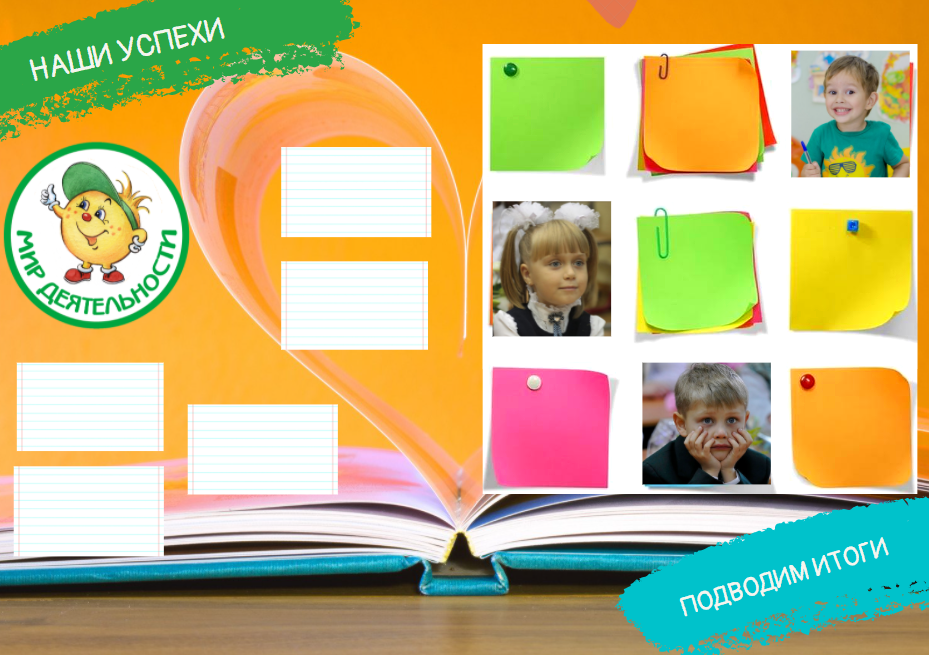 